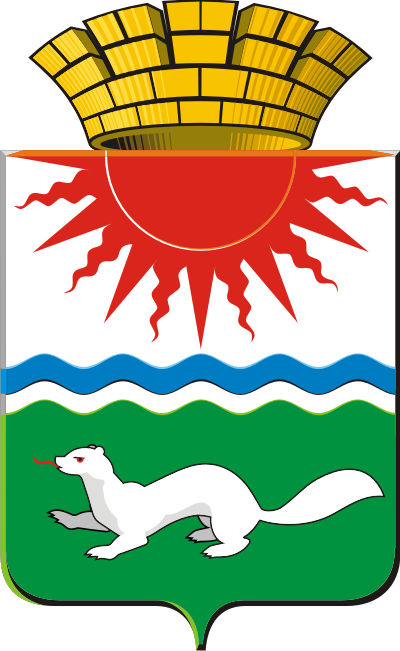 АДМИНИСТРАЦИЯ СОСЬВИНСКОГО ГОРОДСКОГО ОКРУГАПОСТАНОВЛЕНИЕот  21.05.2019  № 294п.г.т. СосьваОб отмене на территории Сосьвинского городского округа временного запрета посещения гражданами лесных массивовВ связи с отменой «Особого противопожарного режима» и со снижением пожароопасной обстановки в лесах, расположенных на территории Сосьвинского городского округа руководствуясь, статьями 27, 30, 45 устава Сосьвинского городского округа, администрация Сосьвинского городского округаПОСТАНОВЛЯЕТ:Отменить с 08.00 ч. 21 мая 2019 года на территории Сосьвинского городского округа  временный запрет на посещение гражданами лесных массивов и въезд в них транспортных средств в границах Сосьвинского городского округа.Рекомендовать гражданам и хозяйствующим субъектам Сосьвинского городского округа при посещении лесов и использовании открытого огня при проведении любых работ и мероприятий неукоснительно выполнять Правила пожарной безопасности.Признать утратившим силу постановление администрации Сосьвинского  городского округа от 14 мая 2019 года № 282 «О запрете посещения гражданами лесных массивов на территории Сосьвинского городского округа».Настоящее постановление опубликовать в газете «Серовский рабочий», разместить на официальном сайте администрации Сосьвинского городского округа.Контроль за исполнением настоящего постановления оставляю за собой.Глава Сосьвинскогогородского округа                                                                                       Г. Н. Макаров